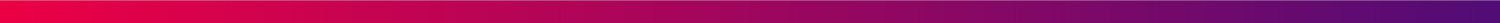 __________________________________________________________________________ (vardas, pavardė)__________________________________________________________________________(asmens adresas, tel.nr, el. paštas)UAB GF BANKASPRAŠYMAS20__-__-________________(Miestas)Prašau išduoti man, _________________________________________________(vardas, pavardė, asmens kodas)Pažymą apie esamus įsipareigojimus Sutarties kopiją Pažymą apie sumokėtas įmokas Pažymą apie galutinį atsiskaitymąKita_________________________Pažyma reikalinga, ______________________________________________(nurodyti priežastį)______________________________________                                                                                                      (vardas, pavardė, parašas)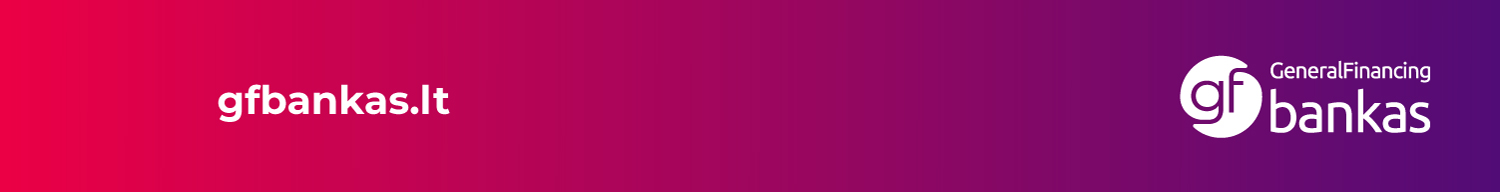 Pažymą pageidauju gauti:paštu(pažymėkite tik vieną variantą)el. paštu ___________________________________